FLAGSTAFF YOUTH HOCKEY ASSOCIATIONBOARD OF DIRECTORS AGENDAMarch 2, 2017 @ 5:30pmCall to Order: Board Members Present: Association Members Present: APPROVAL OF MINUTES:NEW BUSINESS:Coyote Raffle Drawing and update, unsold ticket info: Emily First Aid bags: ScottGear rental return date for Spring House Teams: email blast for 3/25?  Revision of the by-laws: committee to present their proposed changesDiscussion about Coaching Coordinator finalists16U coaching situation8U March JamboreeProgress on Awards Banquet: Most improved, spark plug, Jay Lively and MVP??BOD nominating committee updateFYHA new policy updates: BillOLD BUSINESS:10/12/14U club changes and league updateUpdate on adhesive coaching boardsSCHEDULE NEXT MEETING: ADJOURNMENT: 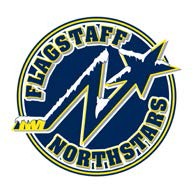 